Publicado en Madrid el 25/03/2024 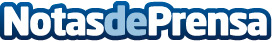 Consenso entre los Consejos de Colegios Sanitarios sobre las principales cuestiones que afectan al sectorEn representación de más de un millón de profesionales sanitarios, los Consejos Sanitarios ofrecen a todos los grupos políticos su disposición para colaborar en la mejora de la calidad asistencial que se ofrece a los pacientesDatos de contacto:Andrés Vidal Agencia Comunikaze647 125 906 Nota de prensa publicada en: https://www.notasdeprensa.es/consenso-entre-los-consejos-de-colegios Categorias: Nacional Medicina Madrid Investigación Científica Bienestar http://www.notasdeprensa.es